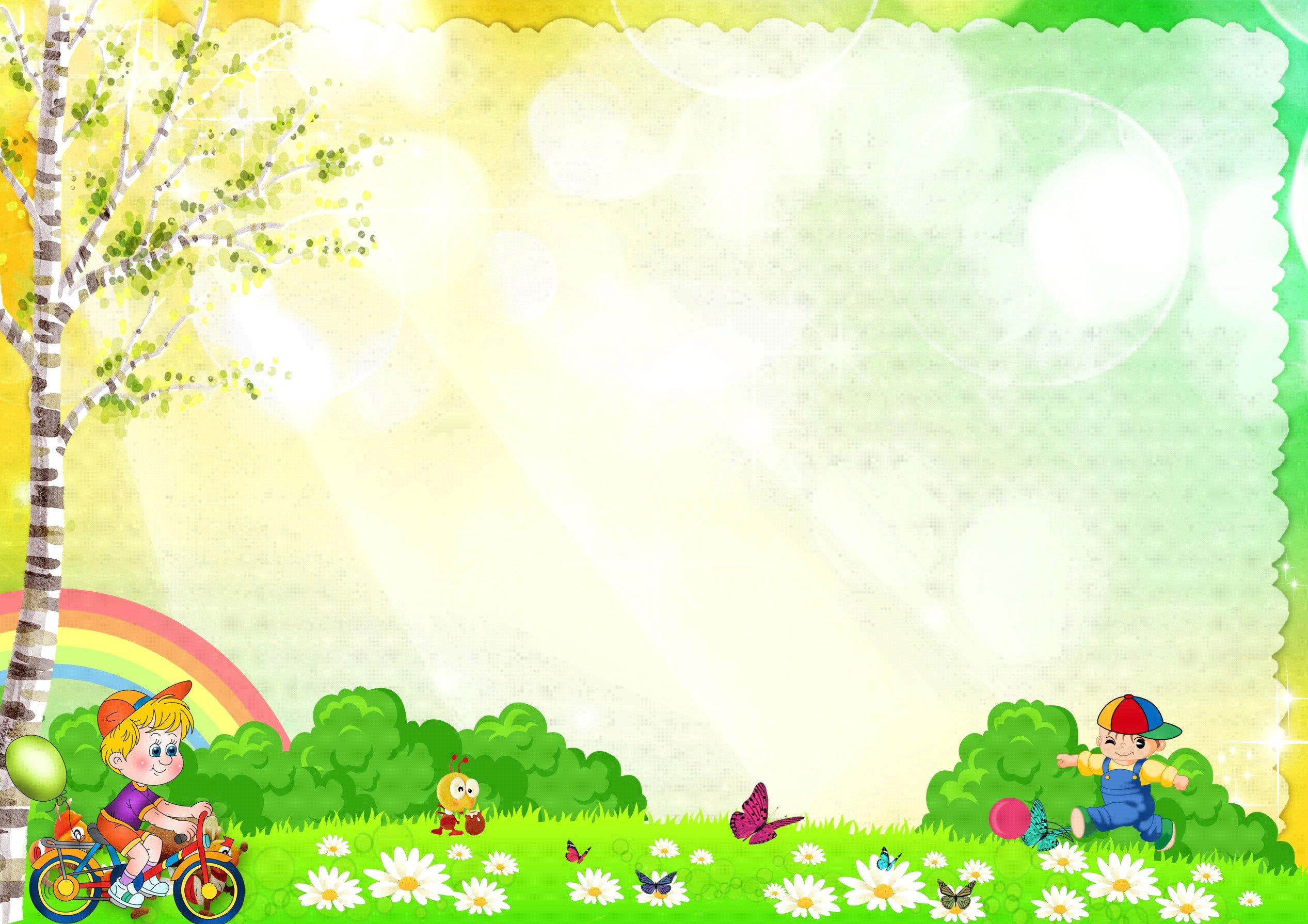 Непосредственно-образовательная деятельность по аппликации «Поможем Машеньке».Цель: Научить сопереживать, развивать восприятие цвета и формы предметаЗадачи:1. Развивать чувство формы, цвета и величины.2. Учить раскладывать готовые формы на некотором расстоянии друг от друга или с частичным наложением, наносить клей по окружности и составлять композицию.3. Вызвать интерес к созданию аппликативных картинок из 3-5 баранок и бубликов (бумажных колец разного размера) на основе нитки - «нанизывать» в связку.4. Учить детей составлять рассказ по картинке.Материалы, инструменты, оборудование:У каждого воспитанника: 3-5 готовых форм - бумажных колец желтого цвета, контрастных по размеру (маленькие кольца - бублики, большие кольца – баранки); ниточки, листы бумаги для фона, клей, кисточки для клея, матерчатые салфетки.У воспитателя: ноутбук, связка бубликов и баранок, 2 варианта аппликативных композиций «Бублики-баранки».Ход занятия.Дети подходят к воспитателю.Воспитатель: Ребята, сегодня к нам придут гости, а кто, вы узнаете, отгадав загадку:Кто любить не устает,Пироги для нас печет,Вкусные оладушки?Это наша… (бабушка)***Он трудился не от скуки,У него в мозолях руки,А теперь он стар и сед -Мой родной, любимый… (дед)Ответы детей (бабушка и дедушка).Воспитатель: Конечно – это бабушка и дедушка.В группу появляются куклы бабушки и дедушки.Воспитатель: Ой, дети, посмотрите, наши бабушка и дедушка грустные, у них что-то случилось. Бабушка для нас принесла картинки, из них мы узнаем, что же произошло.Дети присаживаются на стульчики и смотрят на картинки, рассказывают сказку по картинкам.Воспитатель: Ребята, что изображено на картинках? Что случилось с внучкой Машенькой? Из какой сказки?Ответы детей.Воспитатель: Правильно. Эти картинки из сказки «Маша и медведь». Маша пошла в лес по грибы да по ягоды, заблудилась и попала к медведю. И медведь ее не отпустит, пока Маша не испечет много бубликов и баранок.Ребята, давайте напечем бубликов и баранок и поможем ей вернуться домой к бабушке и дедушке?Ответы детей. (Да, давайте)Воспитатель: Но перед тем, как приступить к работе, давайте немного разомнемся.Пальчиковая гимнастика.Тесто ручками помнем, (сжимаем-разжимаем пальчики)Сладкий тортик испечем. (как будто мнем тесто)Сеpединку смажем джемом, (кpуговые движения ладошками по столу)А верхушку - сладким кpемом (круговые движения ладошками друг об друга)И кокосовою кpошкойМы присыплем торт немножко (сыплем «крошку» пальчиками обеих рук)А потом заваpим чай -Друзей в гости пpиглашай! (одна рука пожимает другую)Дети и воспитатель подходят к столу.Воспитатель: Посмотрите, дети, что вы видите на столе?Ответы детей: кисти, подставка для кисти, клей, салфетки, альбомного листа для аппликации, бублики и баранки (заранее вырезанные из цветной бумаги).Воспитатель: Какой формы бублики и баранки? Какого цвета? Какого размера?Ответы детей.Воспитатель предлагает детям сделать аппликацию и показывает способы работы:1 способ.Нанизать все бублики и баранки на веревку (ниточку) и приклеить крайние колечки, чтобы держались на листе и не рассыпались;2 способ.Разложить веревочку на листе бумаги и сверху приклеить бублики - баранки.Далее идет самостоятельная работа детей.Воспитатель смотрит за действиями детей, помогает по мере необходимости.Воспитатель: Вот и готовы наши бублики и баранки. Посмотрите, как много их получилось. Мы их соберем и отдадим бабушке и дедушке для медведя. Теперь медведь точно отпустит внучку Машеньку домой.Ребята, давайте перейдем с вами на коврик, присядем и вспомним: кто приходил к нам в гости, что у них случилось, как мы помогли бабушке и дедушке?Ответы детей.Воспитатель: Мы сегодня с вами хорошо потрудились. И помогли Машеньке вернуться домой к бабушке и дедушке. Молодцы!